                                                                                                           ПРОЕКТАДМИНИСТРАЦИЯ ХАРЬКОВСКОГО СЕЛЬСКОГО ПОСЕЛЕНИЯ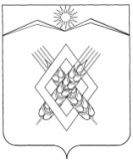  ЛАБИНСКОГО РАЙОНАП О С Т А Н О В Л Е Н И Е от ___________ г.                                                                                                                  № ___хутор ХарьковскийО внесении изменений в постановление администрации Харьковского сельского поселения Лабинского района от 16 марта 2016 года №  24                  «Об утверждении административного регламента предоставления муниципальной услуги «Выдача порубочного билета на территории муниципального образования»       В целях приведения муниципального правового акта в соответствие с действующим законодательством Российской Федерации                                        п о с т а н о в л я ю:       1.Внести в постановление администрации Харьковского сельского поселения Лабинского района от 16 марта 2016 года №  24  «Об утверждении административного регламента предоставления муниципальной услуги «Выдача порубочного билета на территории муниципального образования» следующие изменения:       1) подпункт 2.8.2. пункта 2.8 раздела 2 Регламента изложить в новой редакции:«2.8.2. Основанием для отказа в предоставлении муниципальной услуги:1) неполный состав сведений в заявлении и представленных документах;2) наличие недостоверных данных в представленных документах;3)особый статус зелёных насаждений, предполагаемых для вырубки (уничтожения):а) объекты растительного мира, занесённые в Красную книгу Российской Федерации и (или) Красную книгу Краснодарского края, произрастающие в естественных условиях;б) памятники историко-культурного наследия;в) деревья, кустарники, лианы, имеющие историческую и эстетическую ценность как неотъемлемые элементы ландшафта.4)отрицательное заключение комиссии по обследованию зеленых насаждений.   2.Ведущему специалисту администрации Харьковского сельского поселения Лабинского района (Лукьянцева), обнародовать настоящее постановление и разместить на  официальном сайте  администрации Харьковского сельского поселения Лабинского района в информационно-телекоммуникационной сети «Интернет».         3.Постановление вступает в силу со дня его обнародования.Глава администрации  Харьковского сельского  поселения Лабинского  района                                                                      С. В. Парафиева                           